В соответствии с частью 5 статьи 29.4 Градостроительным кодексом Российской Федерации, протестом Канашской межрайонной прокуратуры Чувашской Республики от 20.04.2022 года № 03-01-2022, руководствуясь Уставом Малокибечского  сельского поселения Канашского района Чувашской Республики, Администрация Малокибечского сельского поселения Канашского района Чувашской Республики постановляет: Внести в Порядок подготовки и утверждения местных нормативов градостроительного проектирования Малокибечского сельского поселения Канашского района Чувашской Республики (далее Порядок), утвержденный постановлением администрации Малокибечского  сельского поселения  Канашского района Чувашской Республики от 24 января 2018 года № 4 следующие изменения:подпункт 2 пункта 2.6 раздела II Порядка заменить пунктом следующего содержания:            «2)  стратегии социально-экономического развития Малокибечского сельского поселения Канашского района Чувашской Республики и плана мероприятий по ее реализации (при наличии);».	2. Настоящее постановление вступает в силу после его официального опубликования.Глава  Малокибечского сельского поселения                                                        В.К. Иванов                                                                                                                                   ЧĂВАШ РЕСПУБЛИКИНКАНАШ РАЙОНĚНĂВĂСПŸРТ КИПЕЧ ЯЛ ПОСЕЛЕНИЙĚНАДМИНИСТРАЦИЙĚЙЫШĂНУ 27 апреля 2022  № 17Ǎвăспÿрт Кипеч сали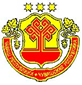 АДМИНИСТРАЦИЯ МАЛОКИБЕЧСКОГО СЕЛЬСКОГО ПОСЕЛЕНИЯ КАНАШСКОГО РАЙОНАЧУВАШСКОЙ РЕСПУБЛИКИПОСТАНОВЛЕНИЕ27 апреля 2022  № 17село Малые КибечиО внесении изменений в Порядок подготовки и утверждения местных нормативов градостроительного проектирования Малокибечского сельского поселения Канашского района Чувашской Республики 